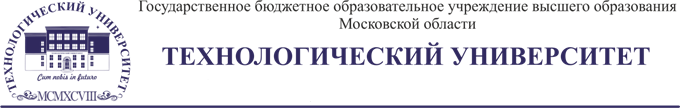 «УТВЕРЖДАЮ»Проректор по учебно-методической работе________________Н.В. Бабина«___» __________________ 201  г.«УТВЕРЖДАЮ»Проректор по научной работеи инновационной деятельности________________В.А. Старцев«___» __________________ 201  г.ПАСПОРТУЧЕБНО-НАУЧНОЙ ЛАБОРАТОРИИ ПСИХОЛОГИИПРИ КАФЕДРЕ ПРИКЛАДНОЙ ПСИХОЛОГИИКоролёв 20181. ОБЩИЕ СВЕДЕНИЯУчебно-научная  лаборатория  психологии при кафедре прикладной психологии (далее «Лаборатория»), являясь структурным подразделением Государственного бюджетного образовательного учреждения высшего образования Московской области  «Технологический университет» (далее «Университет»), обеспечивает подготовку бакалавров по направлению подготовки  37.03.01 «Психология», магистров по направлению подготовки 37.04.01 «Психология» и аспирантов по направлению подготовки 19.00.03 «Психология труда, инженерная психология, эргономика»1.1. Общая характеристика учебной лабораторииПолное название учебно-научной  лаборатории: Лаборатория психологии при кафедре прикладной психологии Базовое подразделение (кафедра): Кафедра прикладной психологииГод создания лаборатории: 2006Месторасположение лаборатории: ул. Октябрьская, д.10а, ауд. 2411аНаучный руководитель лаборатории: Точилина Татьяна Васильевна, кандидат психологических наук, заведующий лабораторией психологии при кафедре прикладной психологии, (495)543-34-30, доб.123Технический руководитель лаборатории (заведующий): Точилина Татьяна Васильевна, кандидат психологических наук, заведующий лабораторией психологии при кафедре прикладной психологии, (495)543-34-30, доб.123Специализация лаборатории (назначение, цели функционирования): Учебно-научная лаборатория осуществляет деятельность по организации и проведению учебной, учебно-методической и научно-исследовательской работе по профилю кафедры, организует  воспитательную работу среди студентов, создана для обеспечения процессов обучения на всех образовательных уровнях.Таблица 1. Общая характеристика учебной лаборатории2. СВЕДЕНИЯ ОБ ОСНАЩЕННОСТИ ЛАБОРАТОРИИ ИСПЫТАТЕЛЬНЫМ ОБОРУДОВАНИЕМ И ПРОГРАММНЫМ ОБЕСПЕЧЕНИЕМТаблица 2. Сведения об имеющемся в лаборатории оборудовании Таблица 3. Перечень программных средств3. ДАННЫЕ О ПРОФЕССИОНАЛЬНОЙ КВАЛИФИКАЦИИ СОТРУДНИКОВ ЛАБОРАТОРИИТаблица 4. Данные о профессиональной квалификации сотрудников лаборатории4. ОБРАЗОВАТЕЛЬНАЯ ДЕЯТЕЛЬНОСТЬ ЛАБОРАТОРИИ.4.1 Учебная работа:Организация и проведение по всем закрепленным за кафедрой прикладной психологии дисциплинам и формам обучения: практических и семинарских занятий, консультаций, зачетов, экзаменов, предусмотренных основными образовательными программами.Организация и проведение всех видов практик студентов, осуществление  работ.Планирование, организация и руководство самостоятельной работой студентов по всем дисциплинам кафедры прикладной психологии в объемах, предусмотренных учебными планами.4.2 Учебно-методическая работа: Разработка наглядных пособий, методических, текстовых и дидактических материалов, необходимых для проведения всех форм учебных занятий, организации самостоятельной работы студентов, проведения текущего и итогового контроля знаний и умений студентов по дисциплинам кафедры   прикладной психологии.Обеспечение постоянного применения в процессе обучения компьютерной техники, современных технических средств, новых методов активизации познавательной деятельности студентов.Разработка и применение новых технологий обучения и контроля качества процесса обучения дисциплинам кафедры прикладной психологии.Создание электронного методического и информационного обеспечения образовательного процесса по дисциплинам кафедры прикладной психологии, включая самостоятельную работу студентов.ПЕРЕЧЕНЬ ДИСЦИПЛИН, ПО КОТОРЫМ ПРОВОДЯТСЯ ЗАНЯТИЯ В ЛАБОРАТОРИИТаблица 5.  Учебные дисциплины и учебные курсы,  проводимые на базе лаборатории:5. НАУЧНАЯ ДЕЯТЕЛЬНОСТЬ ЛАБОРАТОРИИНаучная работа:Проведение с коллективом кафедры прикладной психологии и отдельными преподавателями научных исследований теоретического и практического характера.Проведение тематических научных семинаров и формирование кафедральных направлений научных исследований.5.1. Студенты, выполняющие научные исследования в лаборатории5.2 Аспиранты, выполняющие научные исследования в лаборатории  5.3.  Преподаватели и сотрудники, выполняющие научные исследования в лаборатории:6. ПЕРЕЧЕНЬ НОРМАТИВНЫХ И МЕТОДИЧЕСКИХ ДОКУМЕНТОВТаблица 6.Сведения об имеющихся в лаборатории нормативных и методических документах 7. ТЕХНИЧЕСКИЙ ПАСПОРТ ЛАБОРАТОРИИ7.1. Планировка помещения и расположения оборудования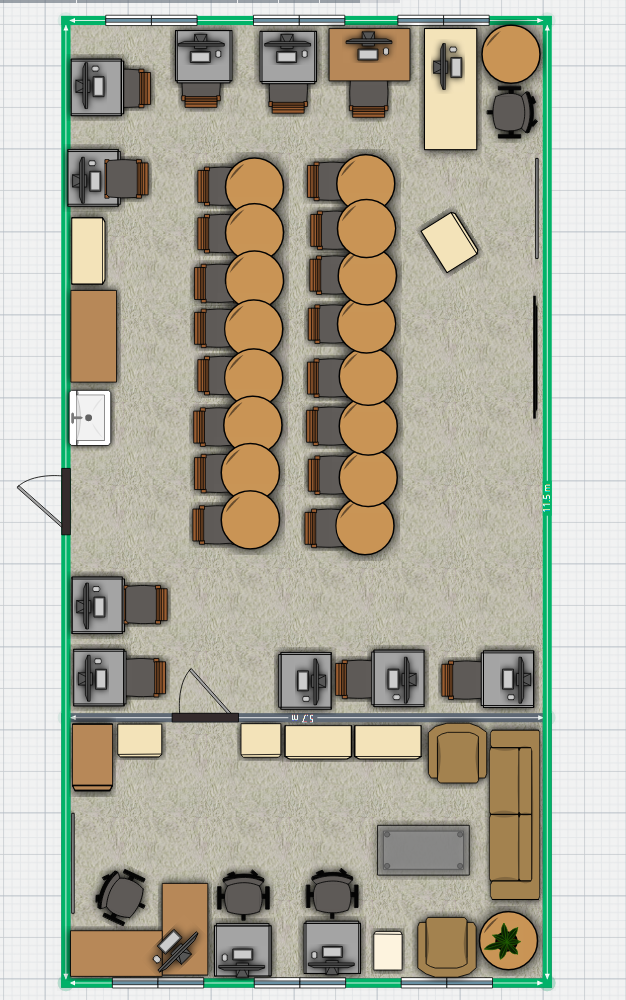 Условные обозначения: 1– Шкафы с оборудованием, 2 - Интерактивная доска прямой проекцииРазмеры помещения: 5,7х11,5 м, общая площадь: 65,55 м2Количество комнат: 2;Каждая комната освещается через 3 окна, общей площадью остекления  14 м2– количество дверей – 2 шт. размер: 0,8х2,1м;– высота помещения: 3м;– стены выполнены из: оштукатуренный кирпич;– потолок из: плиты ЖБ, полы – линолеум;– отделка стен: окрашены.7.2. Технические характеристики оборудования Заведующий кафедройПрикладной психологии                  ____________     ______________________  Технический руководитель лаборатории (заведующий):            ____________    ______________________№  аудитории2411, 2411аФактический адрес141070, РФ, МО, г. Королев, ул. Октябрьская, д. 10аОбщая площадь помещения (кв.м)65,55 м2Количество посадочных мест30Статус специализированной аудиторииЛабораторияНазначение аудиторииУчебная аудитория для проведения занятий семинарского типа, курсового проектирования (выполнения курсовых работ), групповых и индивидуальных консультаций, текущего контроля и промежуточной аттестации. Лаборатория психологии.№ п/пНаименование оборудованияСерийный номерКол-воНазначениеоборудования1Персональные электронно-вычислительные машиныDELL OptiPlex 3301Проведение лабораторных работ по тематике изучаемых дисциплин.Курсовое проектирование.Проведение лекций.Проведение семинаров.Проведение тестирования знаний студентов.Научно-исследовательская работа.Самостоятельная работа.Подготовка дипломной работы.Прохождение преддипломной практики.Сдача экзаменов,Защита дипломных работ.Проведение научно – технических конференций и семинаров.2Персональные электронно-вычислительные машиныDELL OptiPlex 7551Проведение лабораторных работ по тематике изучаемых дисциплин.Курсовое проектирование.Проведение лекций.Проведение семинаров.Проведение тестирования знаний студентов.Научно-исследовательская работа.Самостоятельная работа.Подготовка дипломной работы.Прохождение преддипломной практики.Сдача экзаменов,Защита дипломных работ.Проведение научно – технических конференций и семинаров.3Персональные электронно-вычислительные машиныМоноблок Lenovo1Проведение лабораторных работ по тематике изучаемых дисциплин.Курсовое проектирование.Проведение лекций.Проведение семинаров.Проведение тестирования знаний студентов.Научно-исследовательская работа.Самостоятельная работа.Подготовка дипломной работы.Прохождение преддипломной практики.Сдача экзаменов,Защита дипломных работ.Проведение научно – технических конференций и семинаров.4Персональные электронно-вычислительные машиныHP 500B MT11Проведение лабораторных работ по тематике изучаемых дисциплин.Курсовое проектирование.Проведение лекций.Проведение семинаров.Проведение тестирования знаний студентов.Научно-исследовательская работа.Самостоятельная работа.Подготовка дипломной работы.Прохождение преддипломной практики.Сдача экзаменов,Защита дипломных работ.Проведение научно – технических конференций и семинаров.5МониторDELL3Проведение лабораторных работ по тематике изучаемых дисциплин.Курсовое проектирование.Проведение лекций.Проведение семинаров.Проведение тестирования знаний студентов.Научно-исследовательская работа.Самостоятельная работа.Подготовка дипломной работы.Прохождение преддипломной практики.Сдача экзаменов,Защита дипломных работ.Проведение научно – технических конференций и семинаров.6МониторHP LE1901w10Проведение лабораторных работ по тематике изучаемых дисциплин.Курсовое проектирование.Проведение лекций.Проведение семинаров.Проведение тестирования знаний студентов.Научно-исследовательская работа.Самостоятельная работа.Подготовка дипломной работы.Прохождение преддипломной практики.Сдача экзаменов,Защита дипломных работ.Проведение научно – технических конференций и семинаров.7КлавиатураDELL12Проведение лабораторных работ по тематике изучаемых дисциплин.Курсовое проектирование.Проведение лекций.Проведение семинаров.Проведение тестирования знаний студентов.Научно-исследовательская работа.Самостоятельная работа.Подготовка дипломной работы.Прохождение преддипломной практики.Сдача экзаменов,Защита дипломных работ.Проведение научно – технических конференций и семинаров.8КлавиатураLenovo1Проведение лабораторных работ по тематике изучаемых дисциплин.Курсовое проектирование.Проведение лекций.Проведение семинаров.Проведение тестирования знаний студентов.Научно-исследовательская работа.Самостоятельная работа.Подготовка дипломной работы.Прохождение преддипломной практики.Сдача экзаменов,Защита дипломных работ.Проведение научно – технических конференций и семинаров.9КлавиатураLogitech K1201Проведение лабораторных работ по тематике изучаемых дисциплин.Курсовое проектирование.Проведение лекций.Проведение семинаров.Проведение тестирования знаний студентов.Научно-исследовательская работа.Самостоятельная работа.Подготовка дипломной работы.Прохождение преддипломной практики.Сдача экзаменов,Защита дипломных работ.Проведение научно – технических конференций и семинаров.10Компьютерная мышьDell DP/N: oxn96713Проведение лабораторных работ по тематике изучаемых дисциплин.Курсовое проектирование.Проведение лекций.Проведение семинаров.Проведение тестирования знаний студентов.Научно-исследовательская работа.Самостоятельная работа.Подготовка дипломной работы.Прохождение преддипломной практики.Сдача экзаменов,Защита дипломных работ.Проведение научно – технических конференций и семинаров.11Компьютерная мышьLenovo1Проведение лабораторных работ по тематике изучаемых дисциплин.Курсовое проектирование.Проведение лекций.Проведение семинаров.Проведение тестирования знаний студентов.Научно-исследовательская работа.Самостоятельная работа.Подготовка дипломной работы.Прохождение преддипломной практики.Сдача экзаменов,Защита дипломных работ.Проведение научно – технических конференций и семинаров.12Мультимедиа – проектор+Проектор Panasonic PT-VX411Проведение лабораторных работ по тематике изучаемых дисциплин.Курсовое проектирование.Проведение лекций.Проведение семинаров.Проведение тестирования знаний студентов.Научно-исследовательская работа.Самостоятельная работа.Подготовка дипломной работы.Прохождение преддипломной практики.Сдача экзаменов,Защита дипломных работ.Проведение научно – технических конференций и семинаров.13Интерактивная доска прямой проекции + 4 фломастера + 1 ластикSmart Board SB580-1014991Проведение лабораторных работ по тематике изучаемых дисциплин.Курсовое проектирование.Проведение лекций.Проведение семинаров.Проведение тестирования знаний студентов.Научно-исследовательская работа.Самостоятельная работа.Подготовка дипломной работы.Прохождение преддипломной практики.Сдача экзаменов,Защита дипломных работ.Проведение научно – технических конференций и семинаров.14Студийные двухканальные усилители мощности серии RA	Alesis RA300 Amplifier	1Проведение лабораторных работ по тематике изучаемых дисциплин.Курсовое проектирование.Проведение лекций.Проведение семинаров.Проведение тестирования знаний студентов.Научно-исследовательская работа.Самостоятельная работа.Подготовка дипломной работы.Прохождение преддипломной практики.Сдача экзаменов,Защита дипломных работ.Проведение научно – технических конференций и семинаров.15ВидеокамераSony HDR-SR5E1Проведение лабораторных работ по тематике изучаемых дисциплин.Курсовое проектирование.Проведение лекций.Проведение семинаров.Проведение тестирования знаний студентов.Научно-исследовательская работа.Самостоятельная работа.Подготовка дипломной работы.Прохождение преддипломной практики.Сдача экзаменов,Защита дипломных работ.Проведение научно – технических конференций и семинаров.16ТонометрOmron M13Проведение лабораторных работ по тематике изучаемых дисциплин.Курсовое проектирование.Проведение лекций.Проведение семинаров.Проведение тестирования знаний студентов.Научно-исследовательская работа.Самостоятельная работа.Подготовка дипломной работы.Прохождение преддипломной практики.Сдача экзаменов,Защита дипломных работ.Проведение научно – технических конференций и семинаров.17РостомерАСК РМ.01.001Проведение лабораторных работ по тематике изучаемых дисциплин.Курсовое проектирование.Проведение лекций.Проведение семинаров.Проведение тестирования знаний студентов.Научно-исследовательская работа.Самостоятельная работа.Подготовка дипломной работы.Прохождение преддипломной практики.Сдача экзаменов,Защита дипломных работ.Проведение научно – технических конференций и семинаров.18Психодиагностические методики:- тест Гилфорда ИМАТОН (2 комплект);- тест Векслера (взрослый) ИМАТОН (1 комплекта);- факторный личностный опросник Кеттелла ИМАТОН;- фрустрационный тест Розенцвейга (взрослый) ИМАТОН;- личностный опросник MMPI ИМАТОН-21111Проведение лабораторных работ по тематике изучаемых дисциплин.Курсовое проектирование.Проведение лекций.Проведение семинаров.Проведение тестирования знаний студентов.Научно-исследовательская работа.Самостоятельная работа.Подготовка дипломной работы.Прохождение преддипломной практики.Сдача экзаменов,Защита дипломных работ.Проведение научно – технических конференций и семинаров.19Комплекс для анализа биопотенциалов мозгаНейроСкоп 410А1Проведение лабораторных работ по тематике изучаемых дисциплин.Курсовое проектирование.Проведение лекций.Проведение семинаров.Проведение тестирования знаний студентов.Научно-исследовательская работа.Самостоятельная работа.Подготовка дипломной работы.Прохождение преддипломной практики.Сдача экзаменов,Защита дипломных работ.Проведение научно – технических конференций и семинаров.20Динамометр кистевой-5Проведение лабораторных работ по тематике изучаемых дисциплин.Курсовое проектирование.Проведение лекций.Проведение семинаров.Проведение тестирования знаний студентов.Научно-исследовательская работа.Самостоятельная работа.Подготовка дипломной работы.Прохождение преддипломной практики.Сдача экзаменов,Защита дипломных работ.Проведение научно – технических конференций и семинаров.21Спирометр ССП-5Проведение лабораторных работ по тематике изучаемых дисциплин.Курсовое проектирование.Проведение лекций.Проведение семинаров.Проведение тестирования знаний студентов.Научно-исследовательская работа.Самостоятельная работа.Подготовка дипломной работы.Прохождение преддипломной практики.Сдача экзаменов,Защита дипломных работ.Проведение научно – технических конференций и семинаров.22Весы напольныеTanita HD-3261Проведение лабораторных работ по тематике изучаемых дисциплин.Курсовое проектирование.Проведение лекций.Проведение семинаров.Проведение тестирования знаний студентов.Научно-исследовательская работа.Самостоятельная работа.Подготовка дипломной работы.Прохождение преддипломной практики.Сдача экзаменов,Защита дипломных работ.Проведение научно – технических конференций и семинаров.23ЭлектрокардиографРС-80В «Армед»1Проведение лабораторных работ по тематике изучаемых дисциплин.Курсовое проектирование.Проведение лекций.Проведение семинаров.Проведение тестирования знаний студентов.Научно-исследовательская работа.Самостоятельная работа.Подготовка дипломной работы.Прохождение преддипломной практики.Сдача экзаменов,Защита дипломных работ.Проведение научно – технических конференций и семинаров.24Секундомер10Проведение лабораторных работ по тематике изучаемых дисциплин.Курсовое проектирование.Проведение лекций.Проведение семинаров.Проведение тестирования знаний студентов.Научно-исследовательская работа.Самостоятельная работа.Подготовка дипломной работы.Прохождение преддипломной практики.Сдача экзаменов,Защита дипломных работ.Проведение научно – технических конференций и семинаров.25Электрофизиологическая лаборатория.Conan1Проведение лабораторных работ по тематике изучаемых дисциплин.Курсовое проектирование.Проведение лекций.Проведение семинаров.Проведение тестирования знаний студентов.Научно-исследовательская работа.Самостоятельная работа.Подготовка дипломной работы.Прохождение преддипломной практики.Сдача экзаменов,Защита дипломных работ.Проведение научно – технических конференций и семинаров.26Мониторные наушники закрытого типаSennheiser HD 18010Проведение лабораторных работ по тематике изучаемых дисциплин.Курсовое проектирование.Проведение лекций.Проведение семинаров.Проведение тестирования знаний студентов.Научно-исследовательская работа.Самостоятельная работа.Подготовка дипломной работы.Прохождение преддипломной практики.Сдача экзаменов,Защита дипломных работ.Проведение научно – технических конференций и семинаров.№НаименованиеКоличество лицензийОбласть применения1Электрофизиологическая лаборатория Conan.1Проведение практических занятий по учебным дисциплинам2Комплекс для анализа биопотенциалов мозга НейроСкоп 410А (ПО, v.6)1Проведение практических занятий по учебным дисциплинам3Программа тестирования, обработки и хранения результатов: тест Гилфорда ИМАТОН2Проведение практических занятий по учебным дисциплинам4Программа тестирования, обработки и хранения результатов: тест Векслера ИМАТОН1Проведение практических занятий по учебным дисциплинам5Программа тестирования, обработки и хранения результатов: факторный личностный опросник Кеттелла ИМАТОН1Проведение практических занятий по учебным дисциплинам6Программа тестирования, обработки и хранения результатов: фрустрационный тест Розенцвейга ИМАТОН;1Проведение практических занятий по учебным дисциплинам7Программа тестирования, обработки и хранения результатов: личностный опросник MMPI ИМАТОН1Проведение практических занятий по учебным дисциплинам№ п/пФ.И.О.ДолжностьСведения об образовании, повышении квалификации,стаже работы1Точилина Татьяна Васильевназаведующий учебно-научной лабораторией психологиипри кафедре прикладной психологии1.Диплом о высшем образовании  Московского Открытого Социального Университета, квалификация Психолог, преподаватель психологии. (ИВС 0207042, регистрационный номер 1012 от 25.07.2002)2. Диплом о профессиональной переподготовке по программе Клиническая психология (Регистрационный номер 635/2016 Государственный медицинский университет при президенте России, 2016)3. Свидетельство Профессиональной психотерапевтической Лиги Системная семейная психотерапия 26.-27.03.2017.Общий рабочий стаж – 15 лет2Блинова Юлия Сергеевнаведущий психолог учебно-научной лаборатории психологиипри кафедре прикладной психологии1. Диплом о высшем образовании Московского гуманитарного института им. Е.Р. Дашковой, квалификация психолог, преподаватель психологии по специальности «Психология» (ОК № 89942, регистрационный номер 2921 от 30.06.2012, г. Москва, 2012)2. Удостоверение о краткосрочном повышении квалификации по программе Нейропсихологическая диагностика и коррекция (регистрационный номер 7234 Московский государственный университет технологий и управления им. К.Г. Разумовского, г. Москва, 2012)3. Удостоверение о краткосрочном повышении квалификации по программе Арт-терапия: теория и практика (регистрационный номер 01/12 Московский гуманитарный институт им. Е.Р. Дашковой, г. Москва, 2012)4. Удостоверение о краткосрочном повышении квалификации по программе Современные консультативные и психотерапевтические технологии работы с травмой и посттравматическими стрессовыми расстройствами (регистрационный номер У-13-076 Государственная классическая академия имени Маймонида, г. Москва, 2013)5. Диплом о профессиональной переподготовке по программе Клиническая психология (регистрационный номер Д-14-923 Московский городской психолого-педагогический университет, г. Москва, 2014)Общий рабочий стаж – 5 лет.3Ластовенко Дарья Викторовнапсихолог учебно-научной лаборатории психологиипри кафедре прикладной психологии1. Государственное бюджетное образовательное учреждение высшего профессионального образования Московской области «Финансово-технологическая академия», квалификация психолог, преподаватель психологии по специальности «Психология»(115018 0230021, регистрационный номер 3516 от 03. 07. 2014г., г. Королёв).2. Удостоверение о краткосрочном повышении квалификации по программе «Современные информационно-коммуникационные технологии в образовательном процессе» (501801205678, регистрационный номер 109/17 ГБОУ ВО МО «МГОТУ» от 14.04.2017г., г. Королев).Общий рабочий стаж – 3 года.№ п/пКод и наименование направления подготовкиНаименование дисциплиныВиды занятия137.03.01 «Психология»ПсихофизиологияПрактические, семинарские занятия237.03.01 «Психология»НейрофизиологияПрактические, семинарские занятия337.03.01 «Психология»Анатомия ЦНСПрактические, семинарские занятия437.03.01 «Психология»Общий психологический практикумПрактические, семинарские занятия537.03.01 «Психология»Психология общения (воздействия)Практические, семинарские занятия637.03.01 «Психология»Психология развития и возрастная психологияПрактические, семинарские занятия737.03.01 «Психология»Социальная психологияПрактические, семинарские занятия837.04.01 «Психология»Тренинг командообразованияПрактические, семинарские занятия937.04.01 «Психология»Психология ведения переговоровПрактические, семинарские занятия1037.06.01 «Психологические науки»Основы профессиональной ориентации, профотбора и профконсультированияПрактические, семинарские занятия№Учебный годФ.И.О.Направление подготовкиГруппаТема научного исследования1.2014/20152015/2016Моздир Т.В.БакалаврПО-13Формирование национальной идентичности россиян2.2015/2016Гапонова Е.О.Мещанкина В.С.БакалаврПО-14Влияние восприятия цвета на деятельность сотрудника офиса3.2015/2016Каширина А.О.БакалаврПО-14Личностные факторы склонности к паническим атакам4.2016/2017Агалакова Я.Д.Петрова Ю.В.БакалаврПО-16ПО-14Разработка психодиагностического комплекта методик профориентационного исследования в старших классах общеобразовательных учреждений5.2016/2017Бубнова П.Д.Евдокимов А.В.БакалаврПО-16Экологическое сознание молодежи и возможности его формирования6.2016/2017Знай Г.О.Коломоец В.А. Каширина А.О.БакалаврПО-14Этнические и личностные детерминанты конфликтологической компетентности и социокультурной толерантности в аспекте преодоления экстремизма молодежной среды№Учебный годФ.И.О.Кафедра, СпециальностьНаучный руководительТема научного исследования1.2015/20162016/20172017/2018Блинова Ю.С.КПП,19.00.03Капранова М.В.Психологические факторы в генезисе эффективности деятельности водителя транспортного средства№Учебный годФ.И.О.КафедраТема научного исследования12015/2016Тимохин В.В.КППФормирование национальной идентичности россиян; Разработка программного комплекса для проведения учебных исследований в области психологииТекущие НИР.22015/2016Ластовенко Д.В.КППРазработка программного комплекса для проведения учебных исследований в области психологии; Разработка профориентационного тестирования школьниковтекущий НИР.32015/2016Блинова Ю.С.КПППсихологические факторы в генезисе эффективности деятельности водителя транспортного средства; Разработка программного комплекса для проведения учебных исследований в области психологии, текущий НИР.42015/2016Басманова Н.И.КППРазработка программного комплекса для проведения учебных исследований в области психологииТекущие НИР.52015/2016Костыря С.С.КППРазработка программного комплекса для проведения учебных исследований в области психологииТекущие НИР.62015/2016Вотинцева Т.С.КППРазработка программного комплекса для проведения учебных исследований в области психологииТекущие НИР.72015/2016Щиканов А.Ю.РекторатРазработка программного комплекса для проведения учебных исследований в области психологии82015/2016Морозюк Ю.В.КППРазработка программного комплекса для проведения учебных исследований в области психологии92016/2017Капранова М.В.КППРазработка психодиагностического комплекта методик профориентационного исследования в старших классах общеобразовательных учреждений102016/2017Басманова Н.И.КППРазработка психодиагностического комплекта методик профориентационного исследования в старших классах общеобразовательных учреждений112016/2017Костыря С.С.КППРазработка психодиагностического комплекта методик профориентационного исследования в старших классах общеобразовательных учреждений122016/2017Блинова Ю.С.КППРазработка психодиагностического комплекта методик профориентационного исследования в старших классах общеобразовательных учреждений132016/2017Ластовенко Д.В.КППРазработка психодиагностического комплекта методик профориентационного исследования в старших классах общеобразовательных учреждений142016/2017Харитонов А.Е.КППРазработка психодиагностического комплекта методик профориентационного исследования в старших классах общеобразовательных учреждений№ п/пНаименование документаОбозначениеДата утверждения1.Приказ о создании учебно-научных лабораторий ФТА№01-4/59Ректор ГБОУ ВО МО «Технологического университета» Т.Е.Старцева 02.03.20152.Положениеоб учебной  лаборатории при кафедре Управления качеством и стандартизацииСМК-ПСП-14.11-15Ректор ГБОУ ВО МО «Технологического университета» Т.Е.Старцева, 2015 г.3.Инструкция по содержанию и применению первичных средств пожаротушенияИПБ 02-16Ректор ГБОУ ВО МО «Технологического университета» Т.Е.Старцева, 2016 г.4.Инструкция по пожарной безопасности университетаИПБ 01-16Ректор ГБОУ ВО МО «Технологического университета» Т.Е.Старцева, 2016 г.5.Инструкция по безопасности образовательного процесса для преподавателя при проведении обучения на персональном компьютереИОТ 24-16Проректор по безопасности и режиму А.П. Федоров от 26.01.166.Инструкция по охране труда при работе на персональном компьютереИОТ 13-16Проректор по безопасности и режиму А.П. Федоров от 26. 01. 2016г.7.Инструкция по безопасности образовательного процесса для обучающихся при работе на персональном компьютереИОТ 23-16Проректор по безопасности и режиму А.П. Федоров от 26. 01. 2016г.8.План работы учебной лаборатории Утверждено Заведующим кафедрой прикладной психологии Басмановой Н.И. №Наименование оборудованияИнвентарный номерОписание (техническая характеристика, конфигурация)1ПК 1410134001407Моноблок Lenovo2ПК 2 Монитор0000001008DELL3ПК 2 Системный блок0001360948DELL OptiPlex 330, устаревшей конфигурации4ПК 3 Монитор0000001009DELL5ПК 3 Системный блок00360039DELL OptiPlex 755, устаревшей конфигурации6ПК 4-13 Монитор0001361233000136123400013612350001361236000136123800013612390001361241000136124200013612430001361244HP LE1901w7ПК 14 Монитор(000) 1360938DELL8ПК 4-14 Системный блок00013612330001361234000136123500013612360001361237000136123800013612390001361241000136124200013612430001361244HP 500B MT9Мультимедиа – проектор+410134001320Проектор Panasonic PT-VX4110Интерактивная доска прямой проекции01360657Smart Board SB580-10149911Студийные двухканальные усилители мощности серии RA	0001360493Alesis RA300 Amplifier